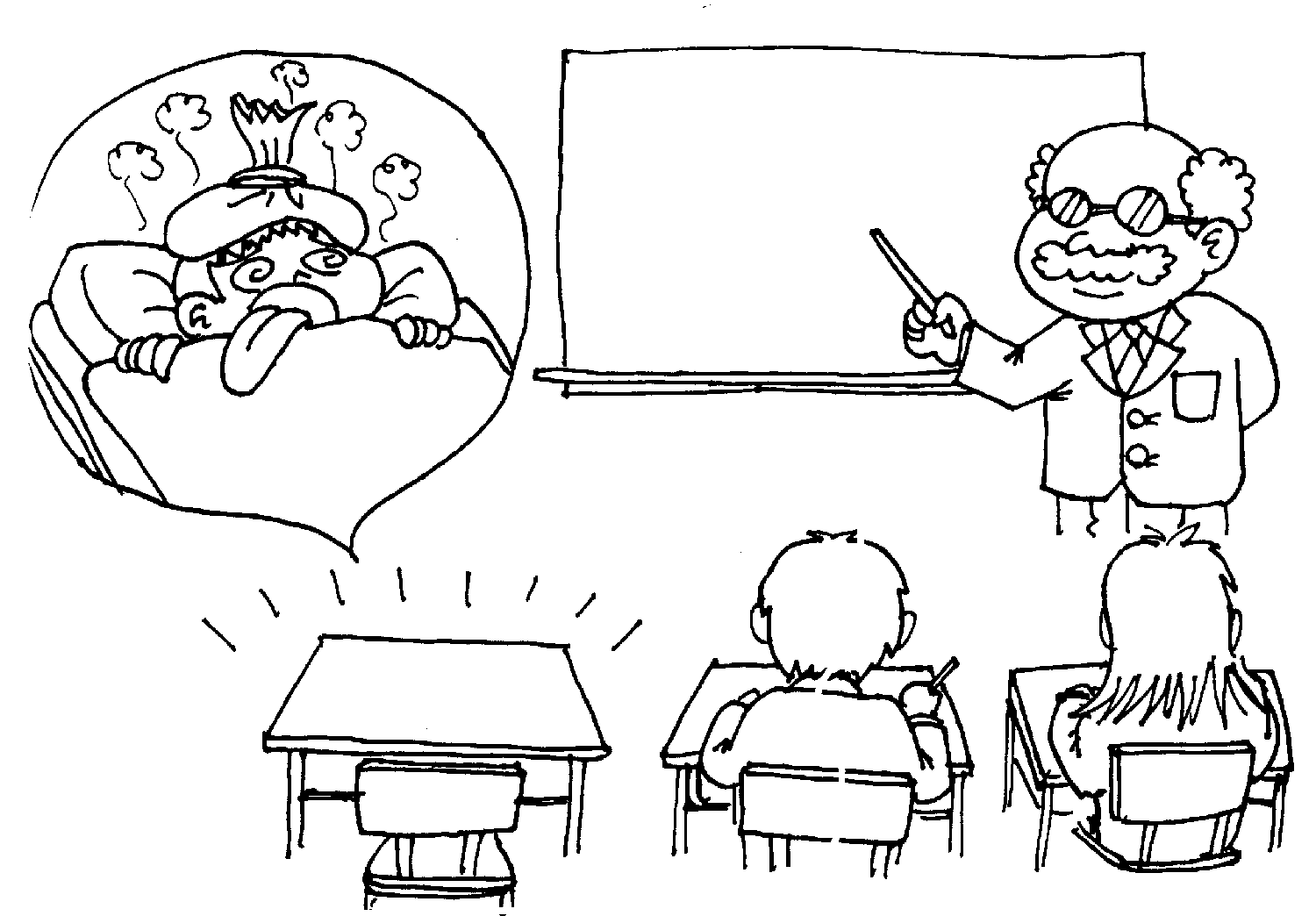    Je suis malade!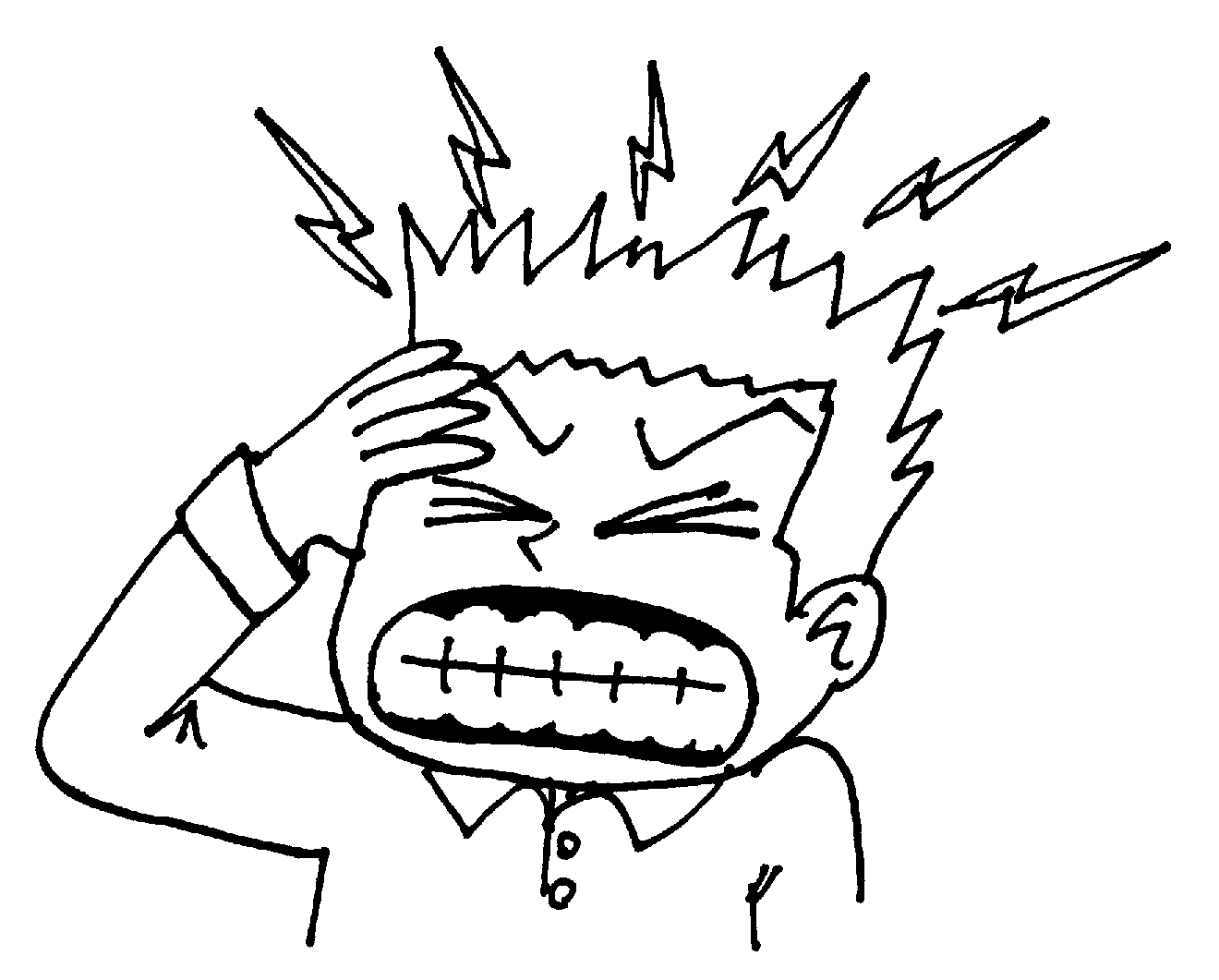     J’ai mal à la tête!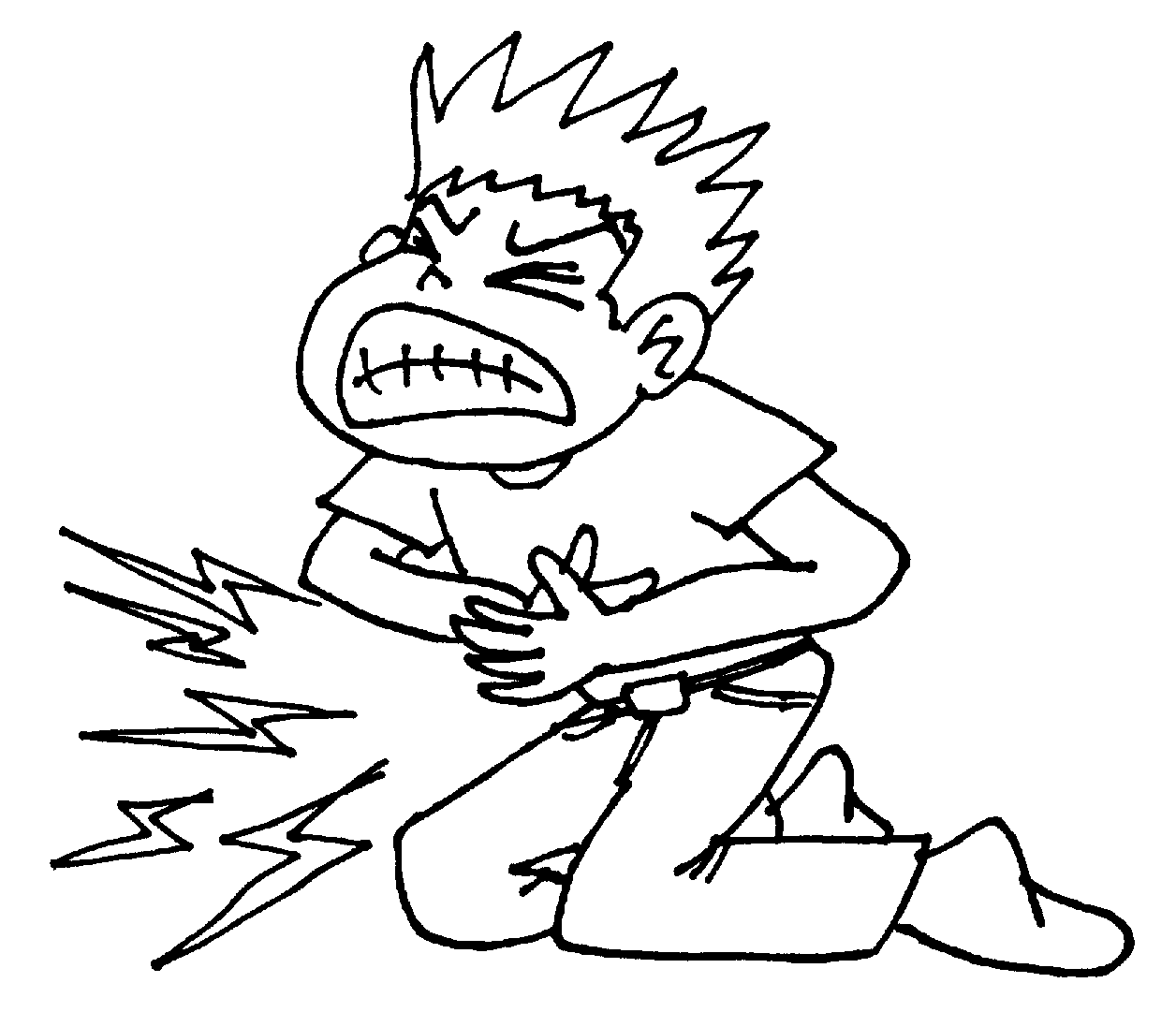 J’ai mal au ventre!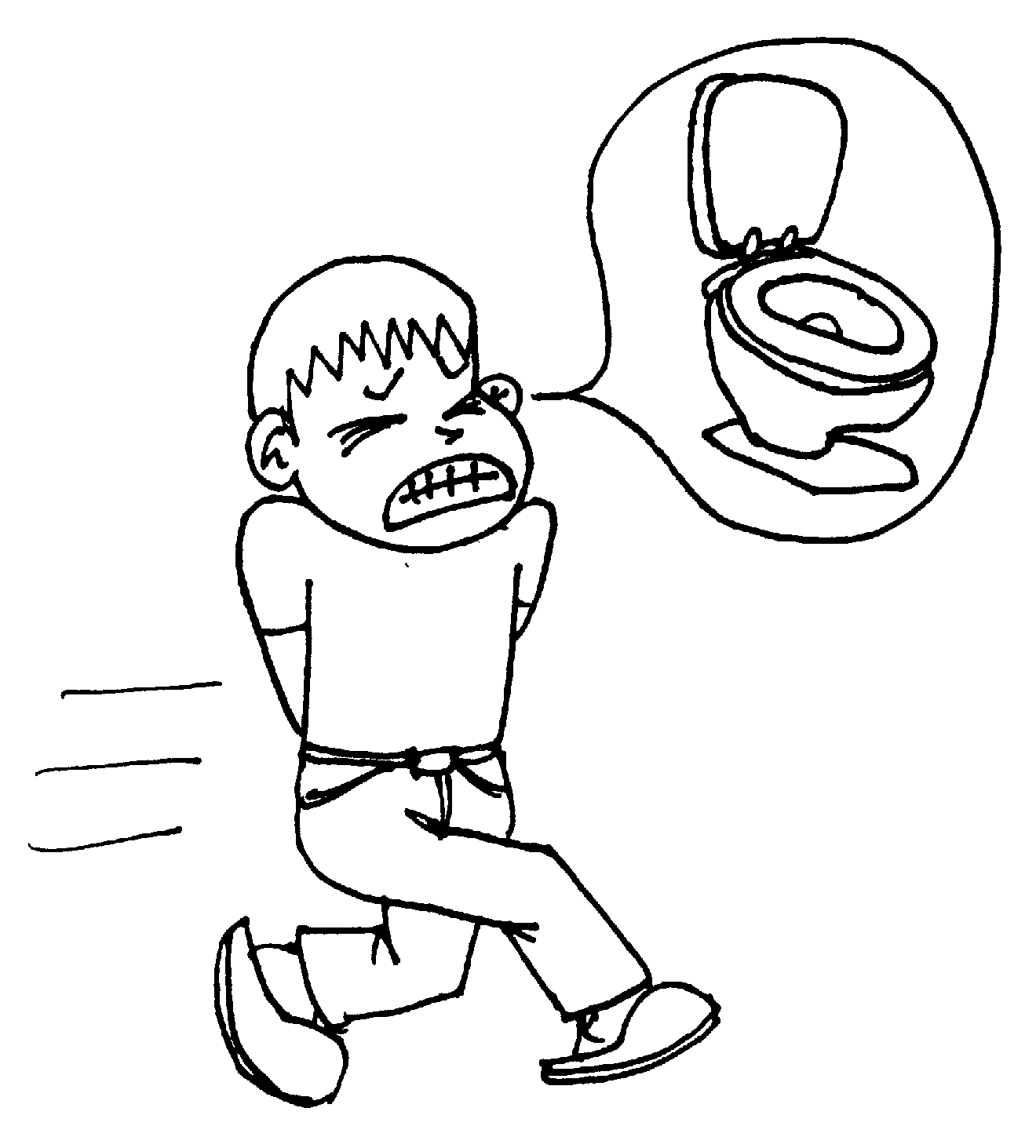            J’ai la diarrhée!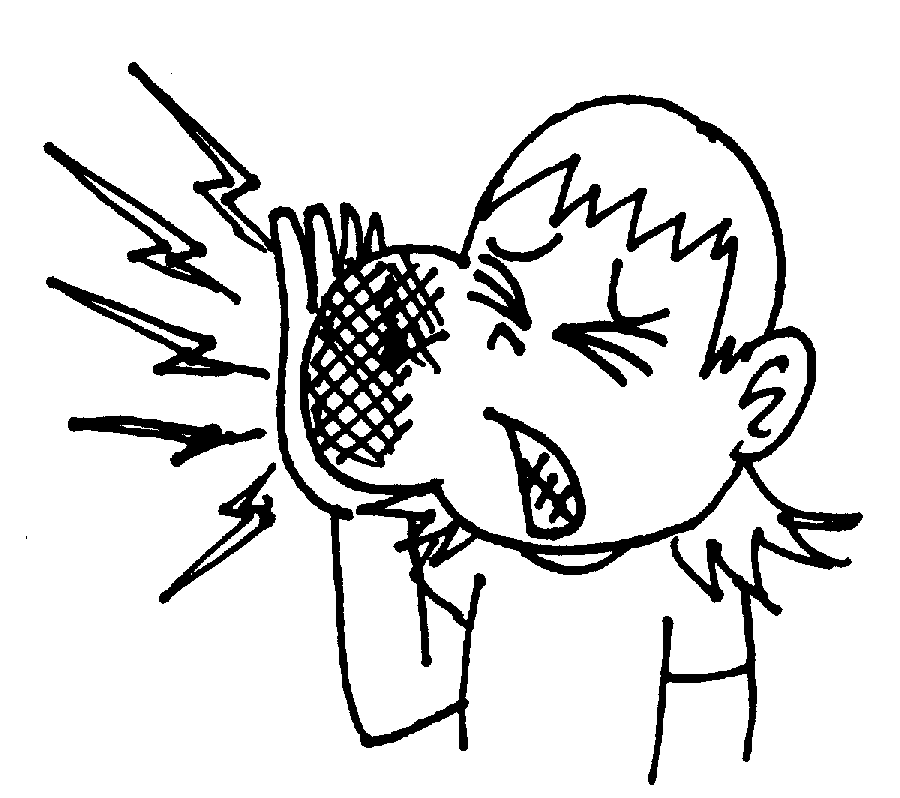  J’ai mal aux dents!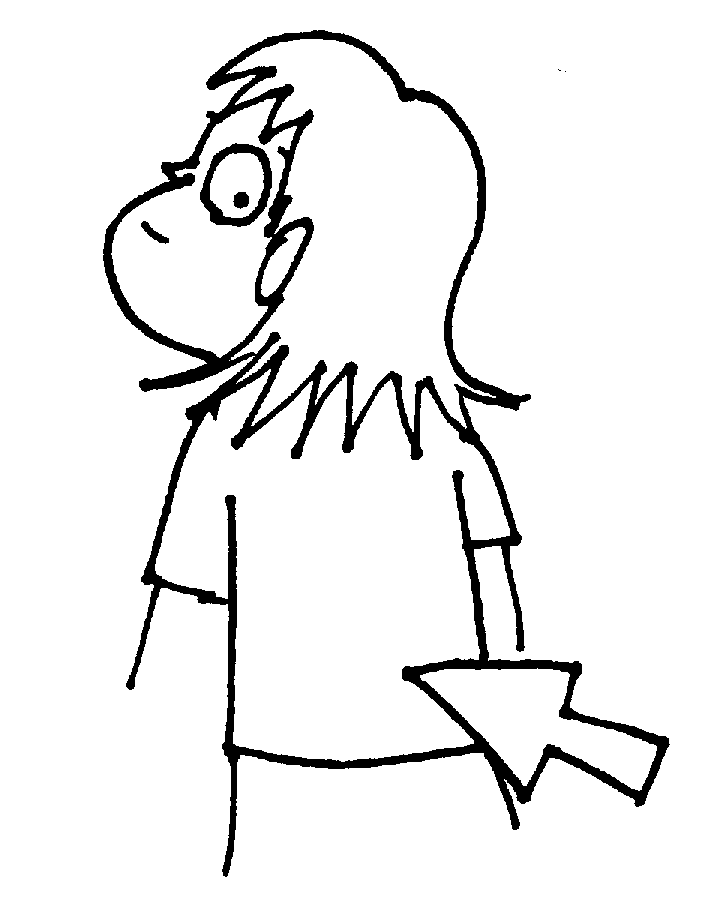            J’ai mal au dos!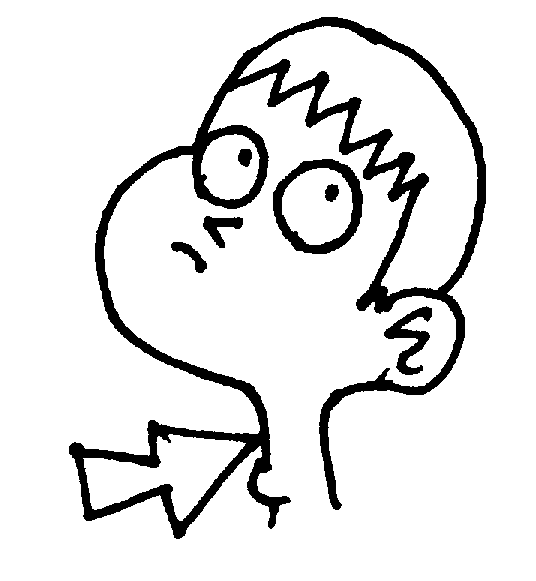 J’ai mal à la gorge!                             J’ai chaud!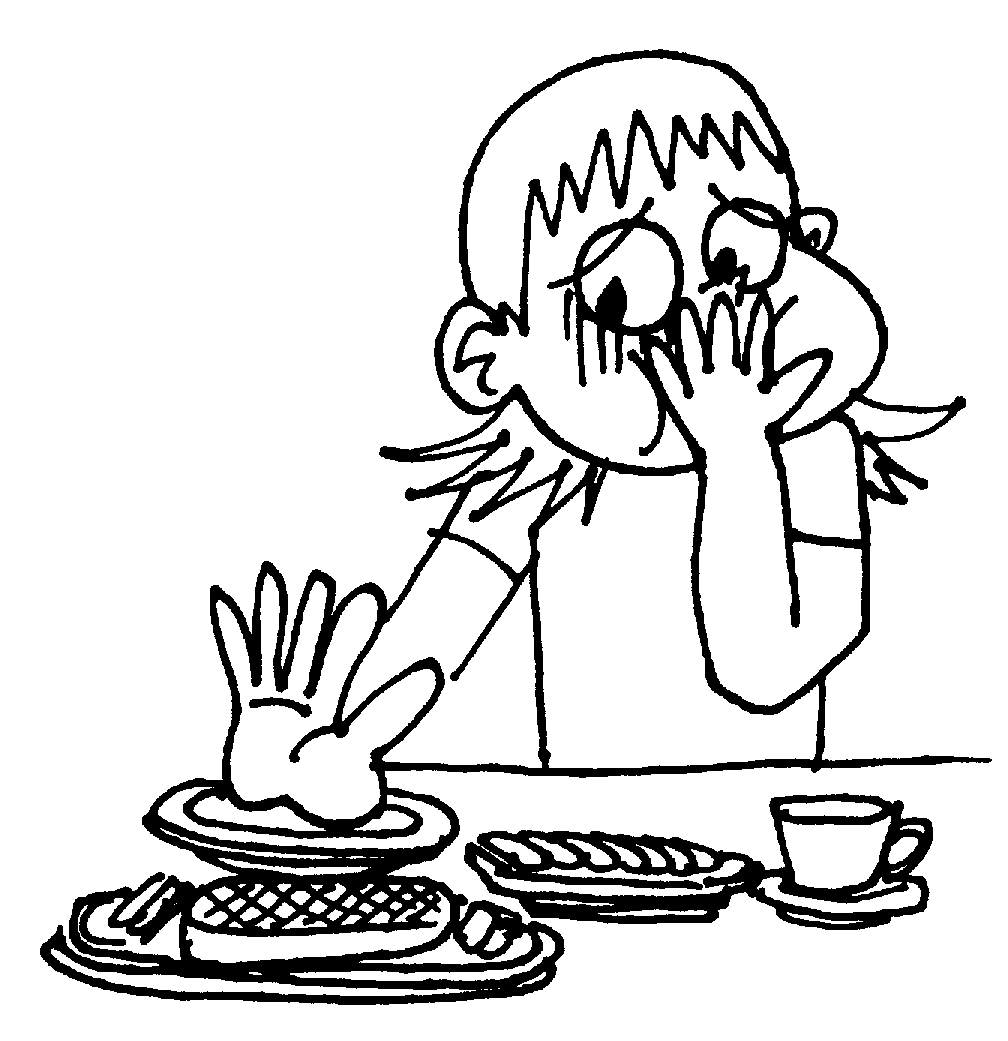                     J’ai la nausée!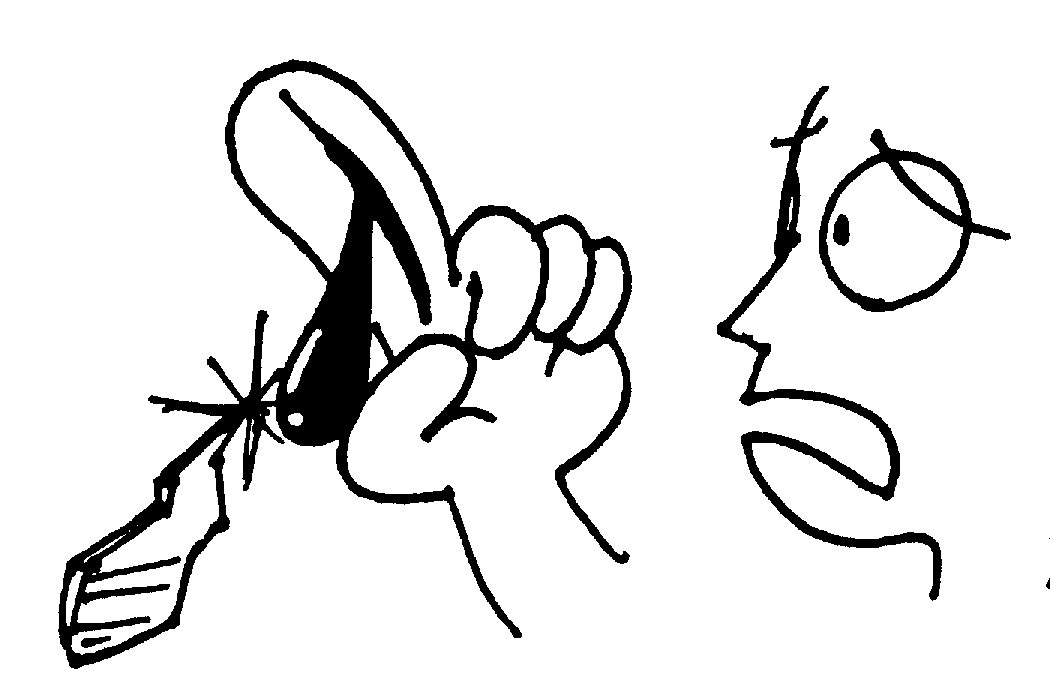        Je me suis coupé!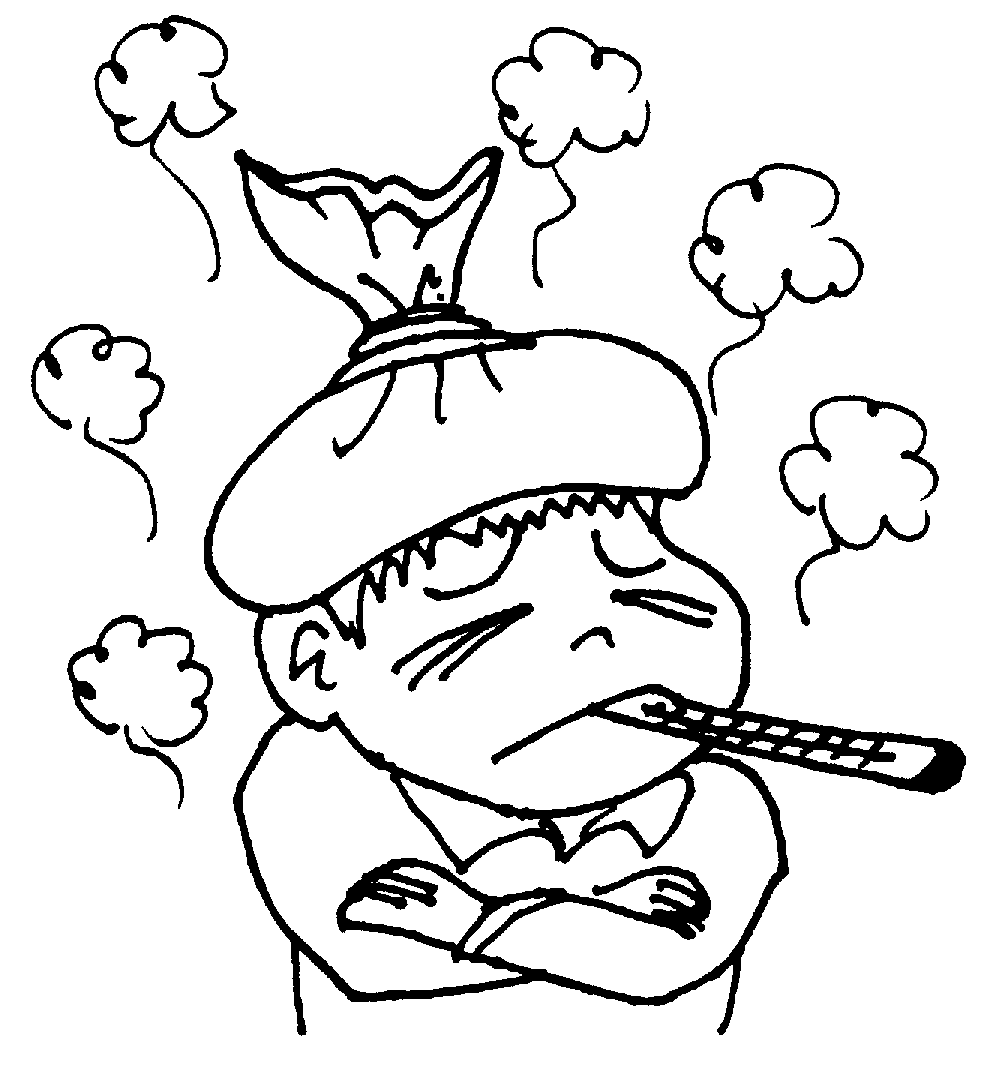             J’ai de la fièvre!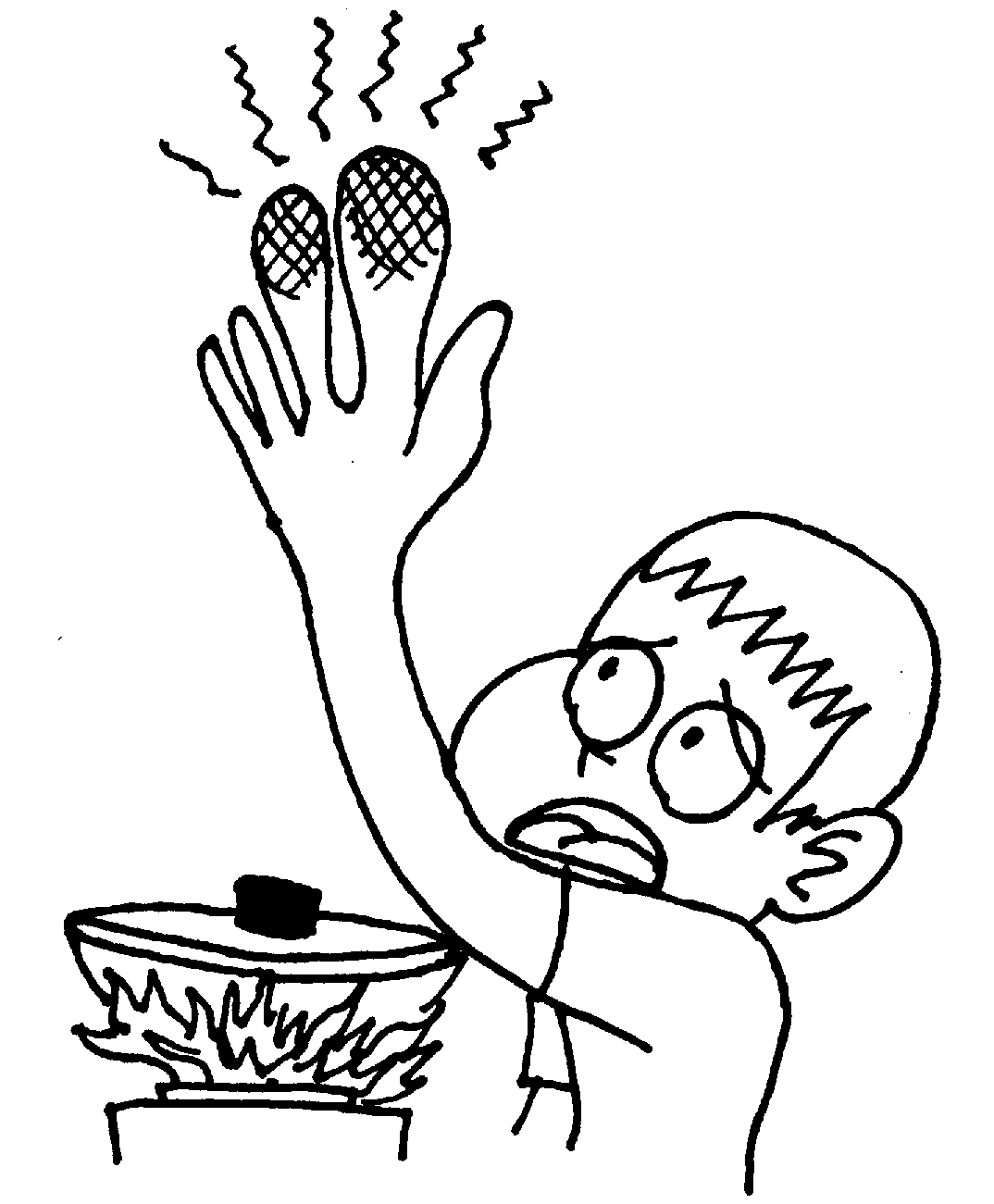         Je me suis brûlé!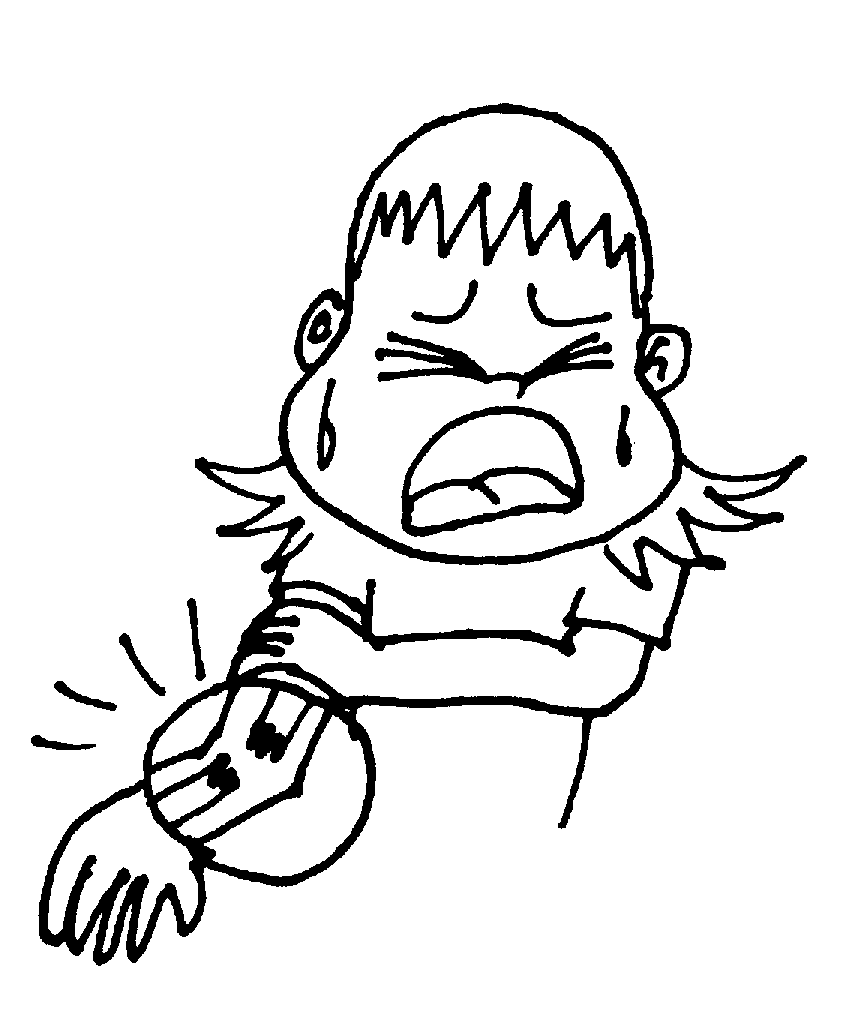   J’ai le bras cassé!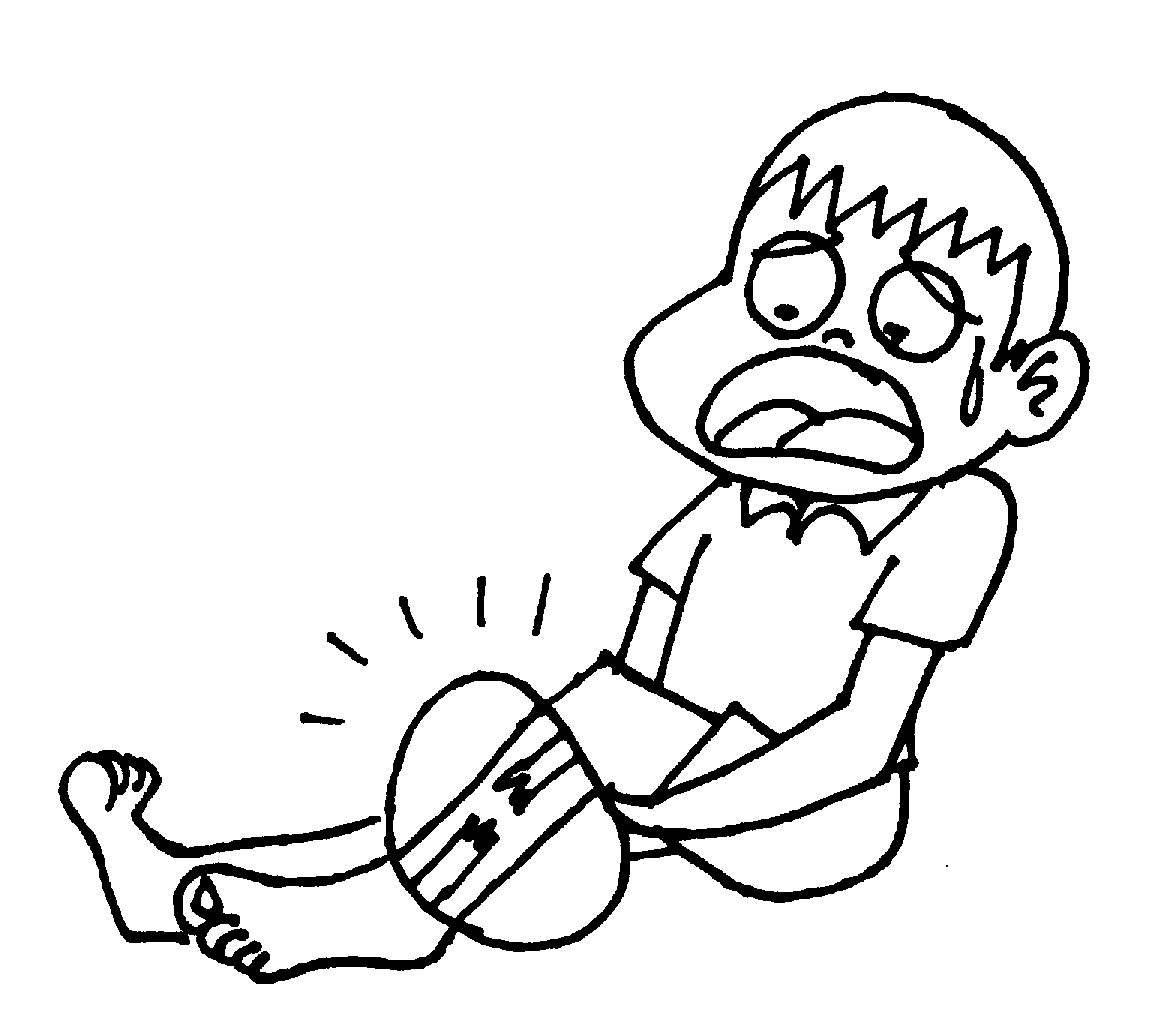 J’ai la jambe cassée!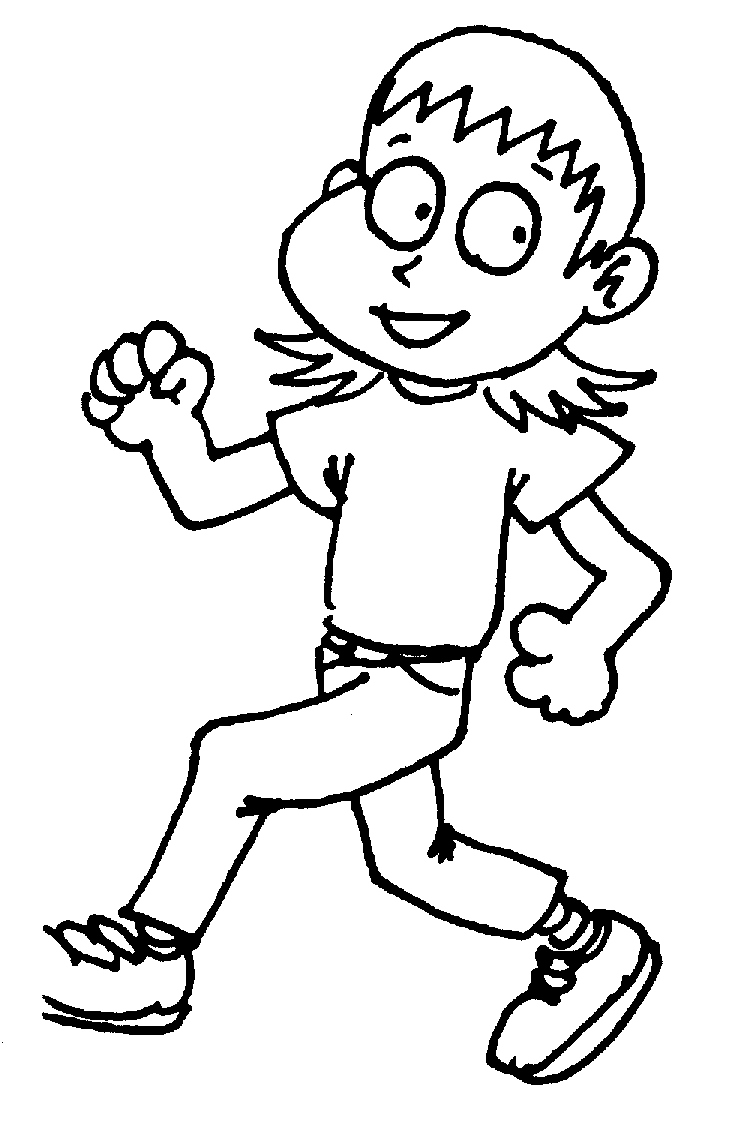  Je suis en pleine          forme!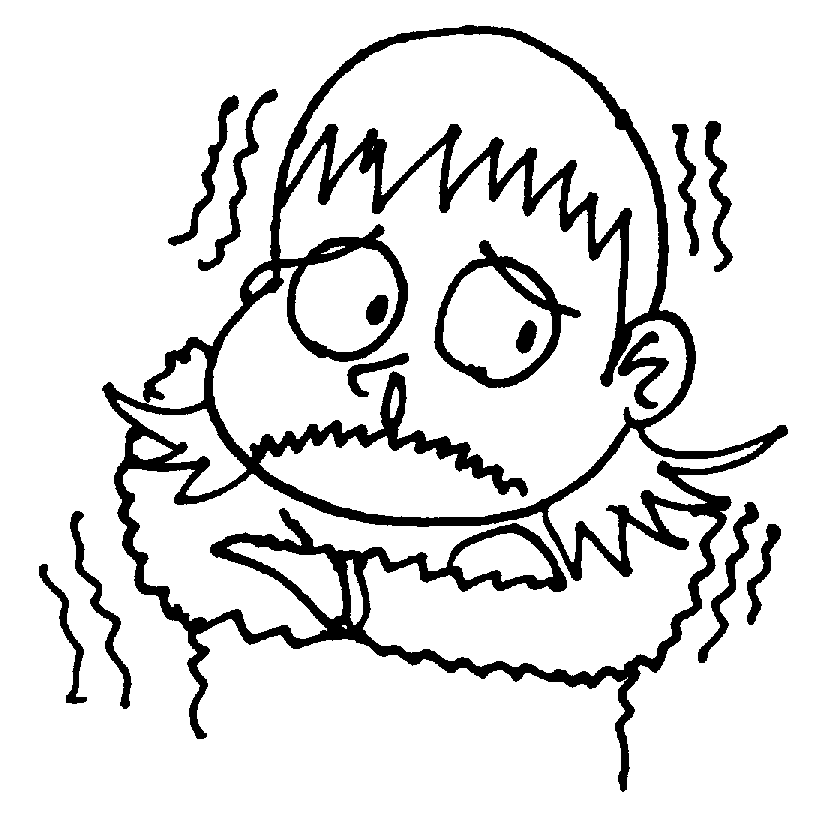 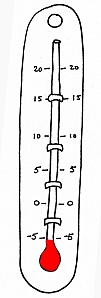       J’ai froid!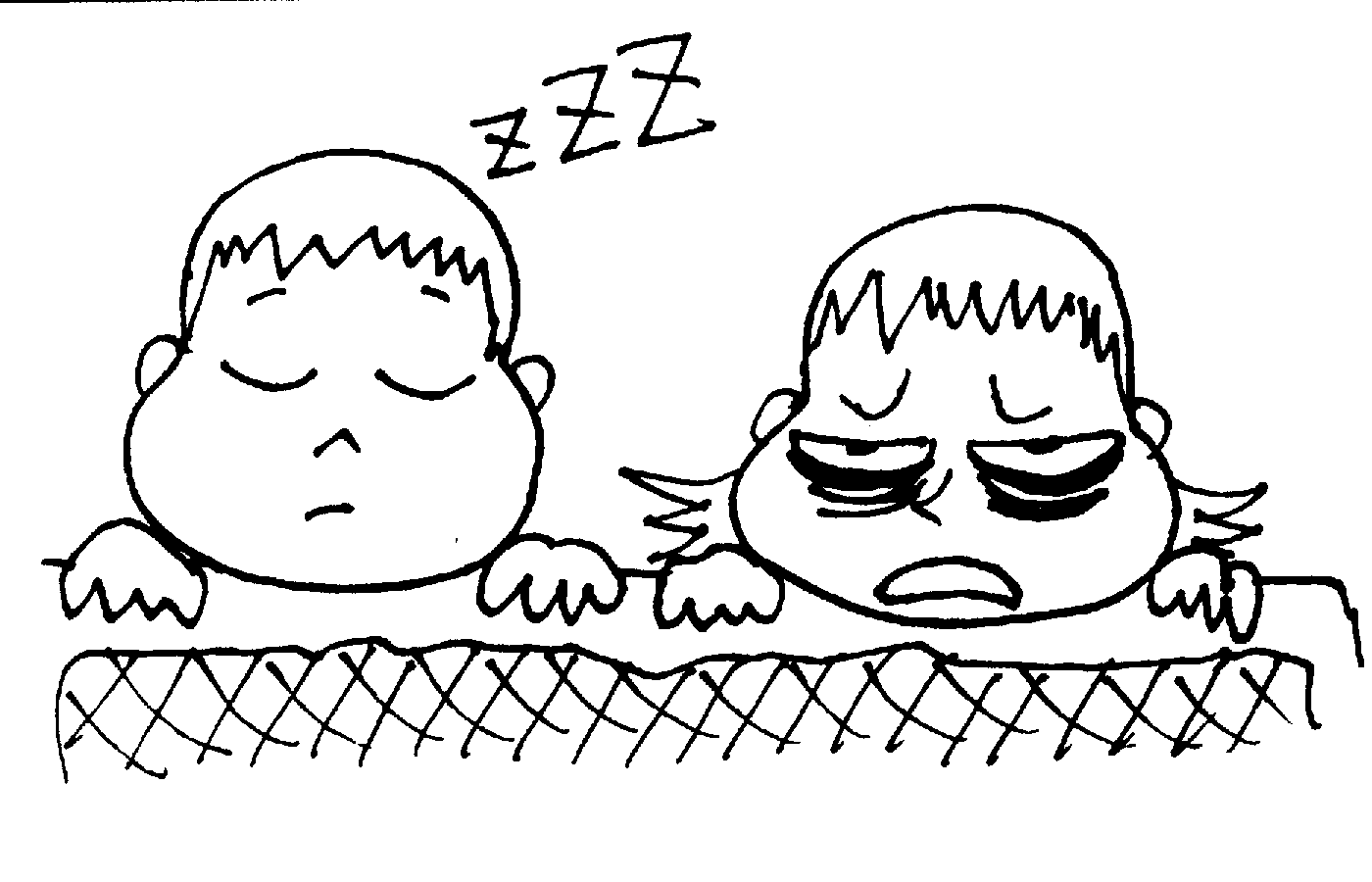                        J’ai sommeil!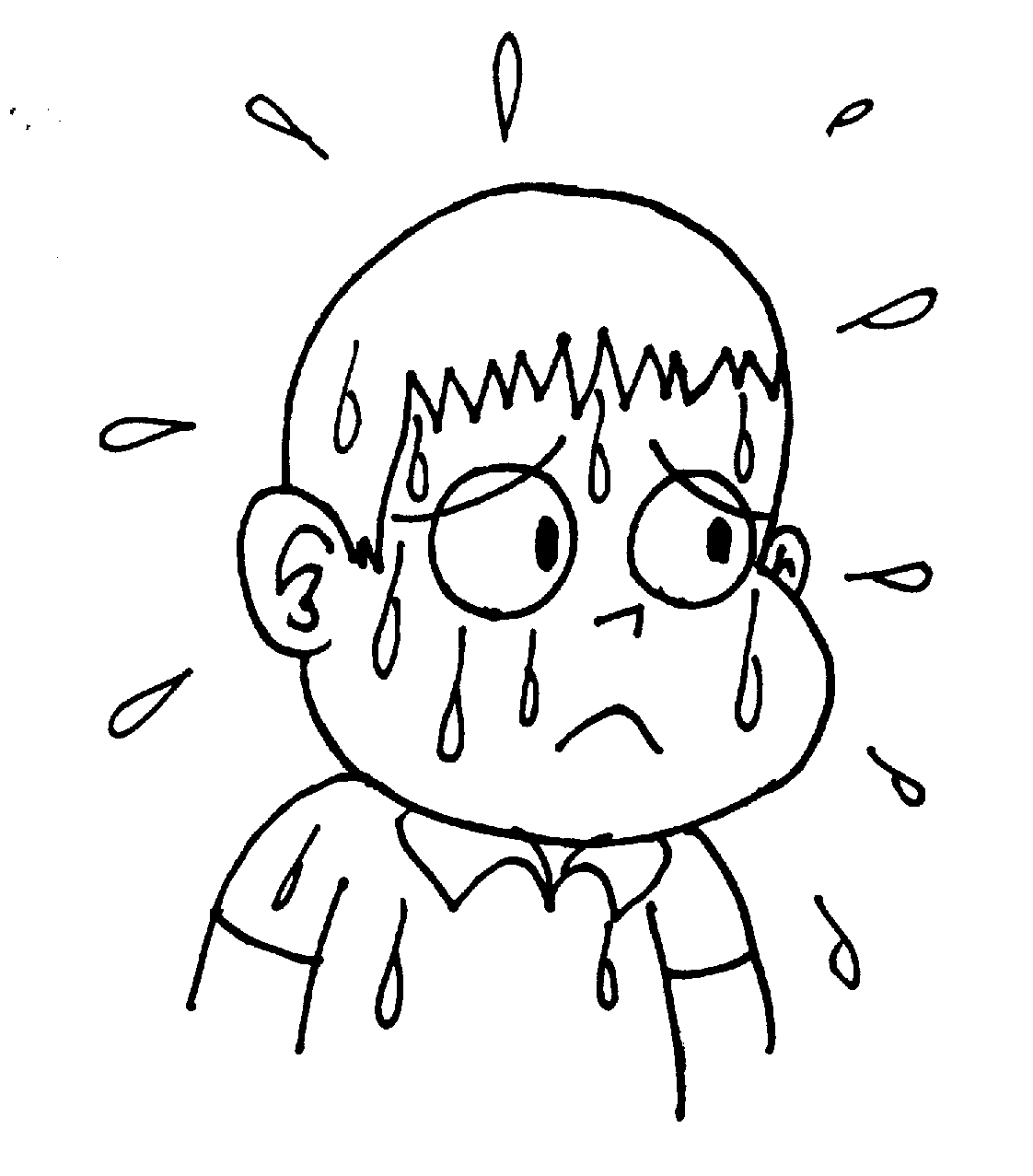 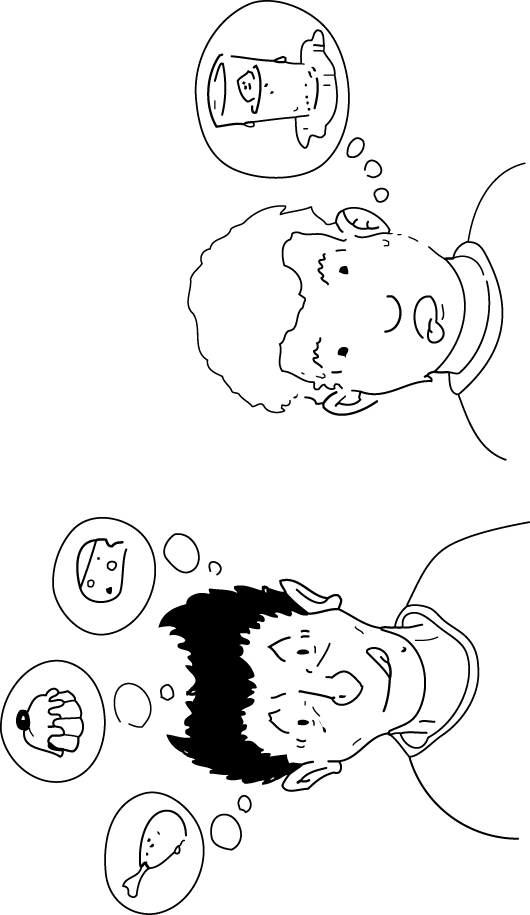       J’ai soif!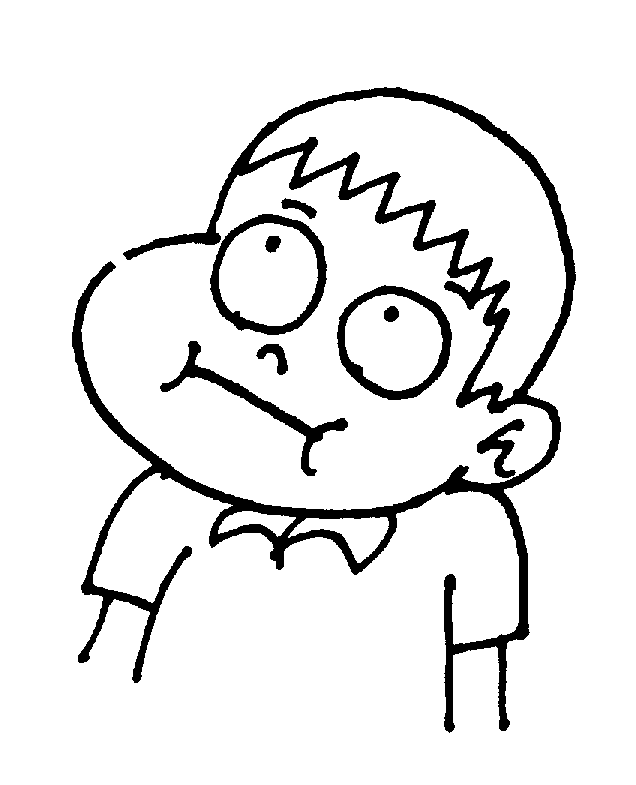                             J’ai faim!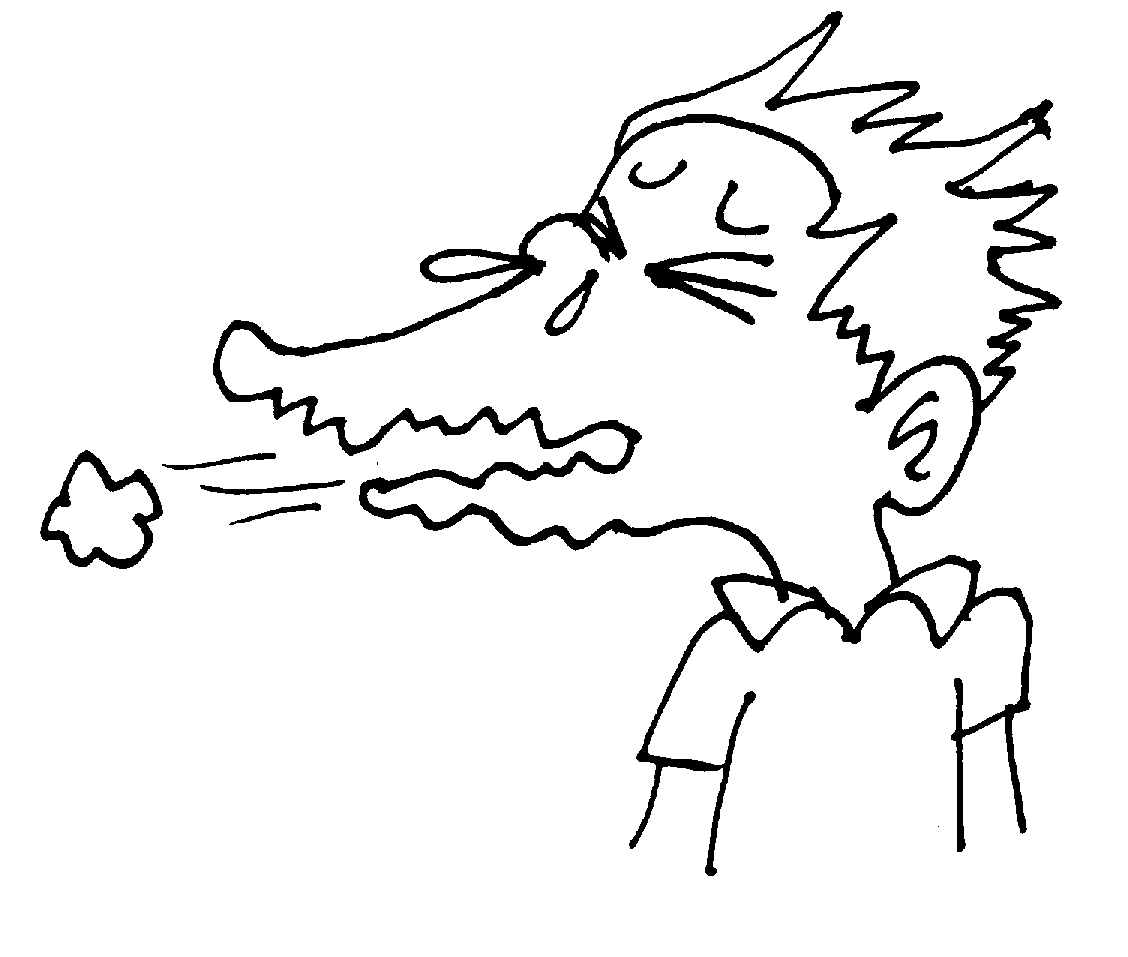                    J’ai la grippe!             Passe ton tour!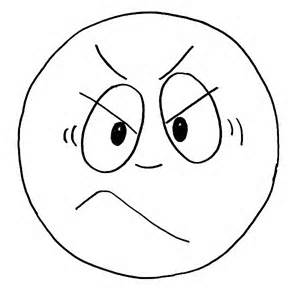                  Carte chance!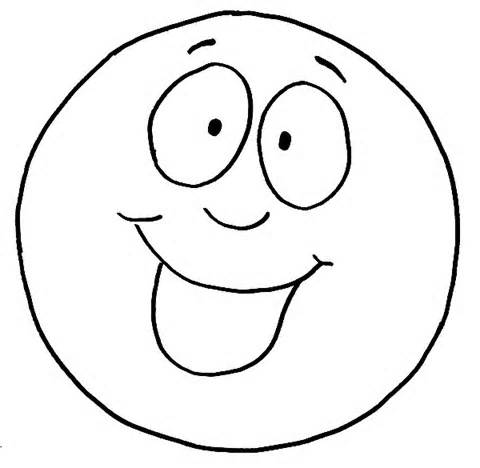 